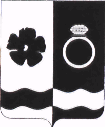 СОВЕТ ПРИВОЛЖСКОГО МУНИЦИПАЛЬНОГО РАЙОНАКОНТРОЛЬНО-СЧЕТНАЯ ПАЛАТА. Приволжск, ул. Революционная дом 63,. Председатель КСП Тел. 8-493-39-4-11-13. sovetpriv@mail.ru                  Исх. №  68 – КС                                           от  01.12.2022  гПредседателю Совета Новского  сельского  поселенияН. В. ПриваловойГлава Новского сельского поселенияА. А. ЗамураевУважаемая Наталья Викторовна!Уважаемый Андрей Аркадьевич!Направляем Вам заключение на проект решения Совета Новского сельского поселения  «О проекте бюджета Новского сельского поселения на 2023 год и на плановый период 2024 и 2025 годов»Настоящее заключение подготовлено Контрольно-счетной палатой Приволжского  муниципального района (далее по тексту – Контрольно-счетной палатой) в соответствии с Бюджетным кодексом Российской Федерации (далее – БК РФ), решением Совета Новского сельского поселения  от 09.10.2018 г № 23, «Об утверждении Положения о бюджетном процессе в Новском сельском поселении Приволжского муниципального района Ивановской области (в редакции решений Совета от 09.04.2019 № 7, от 26.11.2019 № 25, от 27.03.2020 № 6)», решением Совета Приволжского муниципального района от  27.05.2015 г  № 53 «Об утверждении Положения о Контрольно-счетной палате  Приволжского муниципального района.»Цель экспертно-аналитического мероприятия: определение соблюдения бюджетного и иного законодательства, иных нормативно-правовых актов администрацией Новского сельского поселения при составлении и внесении на рассмотрение представительного органа проекта бюджета Новского сельского поселения на 2023 год и на плановый период 2024 и 2025 годов.Проведя анализ представленных документов, Контрольно-счетной палатой Приволжского  муниципального района установлено следующее.1. Проект решения Совета Новского сельского поселения  «О проекте бюджета Новского сельского поселения  на  2023 год и на плановый период 2024 и 2025  годов» (далее – проект решения о бюджете) внесен администрацией Новского сельского поселения на рассмотрение Совета Новского сельского поселения 08 ноября 2022 года, что соответствует требованиям статьи 185 БК РФ и Положения о бюджетном процессе Новского сельского поселения, утвержденного решением Совета Новского сельского поселения от 09.10.2018 г № 23 (далее – Положение о бюджетном процессе). 2.  Проект бюджета поселения составлен на три года (очередной финансовый год и плановый период) и одобрен администрацией Новского сельского поселения, что соответствует статье 173 БК РФ.3. Показатели проекта решения о бюджете соответствуют плановым показателям прогноза социально-экономического развития на 2023 год и на плановый период 2024 и 2025  годов Новского сельского поселения Приволжского муниципального района Ивановской области.4.  Основные направления бюджетной и налоговой политики Новского сельского поселения на 2023 год и на плановый период 2024 и 2025  годов утверждены постановлением администрации Новского сельского поселения от  15.09.2022 г № 58-п,  что соответствует Положению о бюджетном процессе.          5.  В соответствии с требованиями статьи 184.2 БК РФ и статьи 38 Положения о бюджетном процессе к проекту решения о бюджете представлены не все необходимые документы и материалы,  в том числе 2 паспорта муниципальных программ.	Анализ проекта решения о бюджетеВ соответствии с требованиями пункта 1 статьи 184.1 БК РФ проектом решения о бюджете закреплены основные характеристики бюджета: общий объем доходов, общий объем расходов, дефицит (профицит) бюджета.В соответствии с пунктом 3 статьи 184.1 БК РФ и  статьи 37  Положением о бюджетном процессе в проекте решения о бюджете установлены все необходимые показатели.При составлении проекта бюджета поселения применялась бюджетная классификация, утвержденная приказом Министерства финансов Российской Федерации от 01.07.2013 № 65н «Об утверждении указаний о порядке применения бюджетной классификации Российской Федерации» (с учетом письма Минфина России от 17 октября 2016 года № 02-05-11/60659), что соответствует требованиям статей 18,20,21, 23 БК РФ. Норматив отчислений доходов в бюджет Новского сельского поселения, входящего в состав района, подлежащего учёту и распределению между бюджетами бюджетной системы РФ и территориальными органами Федерального казначейства на 2023 год и на плановый период 2024 и 2025  годы (Приложение № 1).Доходы бюджета Новского сельского поселения по кодам классификации доходов бюджетов на 2023 год и на плановый период 2024 и 2025 годы. (Приложение №2).В проекте решения утверждены перечень и коды главных администраторов доходов бюджета Новского сельского поселения на 2023 год и на плановый период 2024 и 2025  годов, закрепляемые за ними виды (подвиды) доходов бюджета (Приложение № 3).В соответствии со статьей 23 БК РФ в проекте решения о бюджете установлен перечень главных администраторов источников финансирования дефицита бюджета (Приложение № 4).В соответствии со статьей 23 БК РФ в проекте решения о бюджете установлен перечень главных администраторов источников внутреннего финансирования дефицита бюджета Новского сельского поселения (Приложение № 5).В соответствии с пунктом 2 статьи 21 БК РФ проектом решения о бюджете установлен перечень главных распорядителей средств бюджета в составе ведомственной структуры расходов бюджета Новского сельского поселения (Приложения № 6).Согласно проекту решения о бюджете дефицит (профицит) бюджета на 2023 год и на плановый период 2024 и 2025  годы не предусмотрен. 	Проектом решения о бюджете устанавливается объем бюджетных ассигнований на финансовое обеспечение реализации двух муниципальных программ по соответствующей каждой программе (подпрограмме), целевой статье расходов бюджета в соответствии с Постановлением администрации Новского сельского поселения,  что соответствует требованиям пункта 2 статьи 179 БК РФ.Проект решения о бюджете предусматривает общий объем условно утвержденных расходов, а именно: на 2024 год в сумме 136 780,00 рублей;на 2025 год в сумме 273 560,00 рублей.что соответствует требованиям пункта 3 статьи 184.1 БК РФ, статьи 37  Положения о бюджетном процессе.Проектом решения о бюджете Новского сельского поселения в расходной части предусмотрен резервный фонд  администрации Новского сельского поселения:а 2023 год в размере 40 000 рублей или 0,6% от общей суммы предполагаемых расходов; на 2024 год - в размере 40 000 рублей или 0,7%; на 2025 год в размере 40 000 рублей или 0,7%, что соответствует требованиям пункта 3 статьи 81 БК РФ и Положения о бюджетном процессе.В соответствии со статьями 110.1, 110.2 БК РФ, Положения о бюджетном процессе отдельными приложениями к проекту решения о бюджете утверждены: Программа муниципальных внутренних заимствований Новского сельского поселения на 2023 год и на плановый период 2024 и 2025 годов и Программа муниципальных гарантий Новского сельского поселения в валюте Российской Федерации на 2023 год и плановый период 2024 и 2025 годов, согласно которым привлечение муниципальных внутренних заимствований и предоставления муниципальных внутренних гарантий не планируется (Приложение № 9,10). 	Проект решения о бюджете предусматривает вступление в силу с 01 января 2023 года, что соответствует пункту 1 статьи 5 БК РФ, пункт 6, статьи 28 Положения о бюджетном процессе.Основные характеристики бюджетаПроектом решения о бюджете предлагается утвердить бюджет в  рублях.	на 2023 год1) Общий объем доходов бюджета в сумме 6 848 789,00 рублей,2) Общий объем расходов бюджета в сумме 6 848 789,00 рублей, 3) Дефицит бюджета в сумме 0,00 рублей.	на 2024 год:1) Общий объем доходов бюджета в сумме 5 573 082,00 рублей,2) Общий объем расходов бюджета в сумме 5 573 082,00 рублей,3) Дефицит/профицит бюджета в сумме 0,00 рублей.	на 2025 год:1) Общий объем доходов бюджета в сумме 5 573 082,00 рублей,2) Общий объем расходов бюджета в сумме 5 573 082,00 рублей,3) Дефицит/профицит бюджета в сумме 0,00 рублей.Дефицит (профицит) бюджета на 2023-2025  годы  проектом решения о бюджете не запланирован. Динамика основных характеристик бюджета Новского сельского поселения  за период 2022 года и  на 2023 год и плановый период 2024 и 2025 годов включительно представлена в таблице:Доходы бюджета Новского сельского поселения на 2023 год и на плановый период 2024 и 2025 годовПроект бюджета Новского сельского поселения на 2023 год и на плановый период 2024 и 2025 годы сформирован:-на основе прогноза социально-экономического развития Новского сельского поселения на 2023 – 2025 годы;-в соответствии с требованиями Бюджетного кодекса Российской Федерации и в соответствии с действующим налоговым законодательством, с учетом принятых федеральных и областных законов, вступающих в действие                                     с 1 января 2023 года;-с учетом основных направлений бюджетной и налоговой политики Новского сельского поселения на 2023 – 2025 годы; -с учётом прогноза администраторов доходов;-с учетом безвозмездных поступлений от других бюджетов бюджетной системы (на основании проекта Закона Ивановской области «Об областном бюджете на 2023 год и на плановый период 2024 и 2025 годы»);-с учетом прогнозного плана приватизации муниципального имущества Новского сельского поселения. Общая сумма доходов бюджета Новского сельского поселения на 2023 год прогнозируется в сумме  6848,8 т. рублей, на 2024-2025 годы в сумме по 5573,1 т.рублей.Доходы бюджета Новского сельского поселения	Основные параметры бюджета Новского сельского поселения определились по доходам в 2023 году в сумме 6848,8 тыс. рублей, в 2024 году –    5573,1тыс.   рублей, в 2025году – 5573,1 т. рублей. В составе доходов бюджета поселения доля собственных доходов составляет 10,6 %, доля безвозмездных поступлений – 89,4% от общего объема доходов.В составе доходов бюджета поселения на 2023 год налоговые и неналоговые доходы составляют 725,7 т. рублей из них налоговые доходы- 684,5 тыс. рублей, неналоговые доходы 41,2 т. рублей, сумма безвозмездных поступлений составит 5823,1 т. рублей, - на 2024 год налоговые и неналоговые доходы составят 764,2 т. рублей, из них налоговые доходы 723,0 т. рублей, неналоговые доходы 41,2 т. рублей, сумма безвозмездных поступлений составит 4808,9 т. рублей;-2025 год планируются налоговые и неналоговые доходы составят 764,2 т. рублей, из них налоговые доходы 723,0 т. рублей, неналоговые доходы 41,2 т. рублей, сумма безвозмездных поступлений составит 4808,9 т. рублей; Поступление в бюджет налога на доходы физических лиц прогнозируется исходя из данных предоставленных главным администратором данного налога ИМНС Росси по Ивановской области. Объем поступлений налога на доходы физических лиц прогнозируется в 2023 году в сумме 61,5 тыс. рублей, в 2024 году - 68,0 т. рублей, в 2025-68,0 т. рублей. Расчет поступлений налога на доходы физических лиц запланирован по нормативу отчислений 3 % согласно ст.58,61 БК, 2% по Закону Ивановской области. Также по данным налоговой инспекции планируется поступление в бюджет поселения единого сельскохозяйственного налога в 2023 году в сумме 3,0 т. рублей, в 2024 году и 2025 году по 5,0 т. рублей. ежегодно.Поступление в бюджет налога на имущество физических лиц на 2023 год и плановый период 2024-2025 годы прогнозируется Межрайонной инспекцией Федеральной налоговой службы №4 по Ивановской области в сумме 120,0 т. рублей. В 2024 год прогноз поступления составит 130,0 т. рублей, в 2025 году-130,0 т. рублей.Налог на имущество физических лиц начисляется на основании Решения Совета Новского сельского поселения № 38 от 06.11.2014 года «Об установлении налога на имущество физических лиц» (в редакции решения Совета от 29.03.2016 № 8). Норматив зачисления в бюджет поселения   налога на имущество физических лиц составляет 100%. Поступление в бюджет земельного налога на 2023 год прогнозируется в сумме 500,0 т. рублей, исходя из данных Межрайонной инспекции Федеральной налоговой службы № 4 по Ивановской области. Количество налогоплательщиков по земельному налогу с юридических лиц, которым исчислен налог к уплате в количестве 4 организаций (2021 году 6 организаций). Сумма налога, подлежащая уплате в бюджет по данным налоговых органов, составит в 2023 году 330,0 т. рублей, в 2024 году -340,0 т. рублей, в 2025 -340,0 т. рублей.Количество налогоплательщиков по земельному налогу с физических лиц учтенных в базе налоговых органов составляет 481человек (в 2019году 487 человек). Кадастровая стоимость земельных участков составляет 774774,0 тыс. рублей. Сумма налога, подлежащая уплате в бюджет в 2023 году, составит 170,0 т. рублей., в 2024-180,0 т. рублей, в 2025 -180,0 т. рублей. Норматив зачисления в бюджет поселения земельного налога составляет 100%. Поступления в бюджет арендной платы за земли находящееся в государственной и муниципальной собственности на 2023 год и плановый период 2024-2025 годы прогнозируется в сумме 7,8 тыс. рублей.Аренда муниципального имущества запланирована в сумме 23,4 т.рублей ежегодно. В проекте бюджета поселения предусмотрены безвозмездные поступления: -дотация бюджетам поселений на выравнивание бюджетной обеспеченности запланирована на 2023 год в сумме 4985,0 т. рублей, в 2024-2025 годах по 4707,0 т. рублей;- субвенция на осуществление первичного воинского учета на плановый период 2023 год запланирована в сумме 98,6 т. рублей, за 2024-2025 годы в сумме  101,9 т. рублей ежегодно;-прочие субсидии запланированы на 2023 год в сумме 1039,5 т. рублей.Проведя анализ распределения расходов бюджета Новского сельского поселения по разделам и подразделам классификации расходов бюджетов  за период 2022 года и  на 2023 год и плановый период 2024 и 2025 годовнаибольший удельный вес в структуре расходов на 2023 год составляют расходы на общегосударственные вопросы – 45,2%,  расходы на культуру, кинематографию – 37,7%,жилищно-коммунальное хозяйство – 13,5%;социальная политика – 1,6%,национальная оборона – 1,4% национальная безопасность – 0,6%.Программная часть проекта бюджетаПроект решения о бюджете Новского сельского поселения сформирован с учетом муниципальных программ. Объемы бюджетного финансирования муниципальных программ на 2023 год и на плановый период 2024-2025 г.г. представлены в таблице.Объем бюджетных ассигнований на финансовое обеспечение реализации муниципальных программ на 2023 год предусмотрен в проекте решения о бюджете поселения по соответствующей каждой программе целевой статье расходов бюджета в соответствии с постановлениями администрации, утвердившими программы, что соответствует требованиям пункта 4 статьи 21, статьи 179 БК РФ,  и Положения о бюджетном процессе. На реализацию двух муниципальных программ  в проекте решения о бюджете предусмотрены бюджетные ассигнования в размере: 2023 году 4 300 034,00  рублей, что составляет 62,8% от общего объема расходов. 2024 году 2 884 247,00  рублей, что составляет 53,1% от общего объема расходов.2025 году 2 747 467,00  рублей, что составляет 51,8% от общего объема расходов.Межбюджетные трансфертыФормирование расходов бюджета осуществляется в соответствии с расходными обязательствами Новского сельского поселения, устанавливаемыми и исполняемыми органами местного самоуправления в соответствии с требованиями Бюджетного кодекса Российской Федерации.
        Исполнение расходных обязательств поселения осуществляется за счет средств бюджета в соответствии с требованиями Бюджетного кодекса Российской Федерации. Пунктом 1 статьи 86 БК РФ установлено, что расходные обязательства муниципального образования возникают в результате принятия муниципальных правовых актов по вопросам местного значения и иным вопросам, которые в соответствии с федеральными законами вправе решать органы местного самоуправления, а также заключения муниципальным образованием (от имени муниципального образования) договоров (соглашений) по данным вопросам.В случаях и порядке, предусмотренных муниципальными правовыми актами представительного органа городского, сельского поселения, принимаемыми в соответствии с требованиями настоящего Кодекса, бюджетам муниципальных районов могут быть предоставлены иные межбюджетные трансферты из бюджетов городских, сельских поселений на осуществление части полномочий по решению вопросов местного значения в соответствии с заключенными соглашениями предусмотренном и 142.5 БК РФ.На момент внесения проекта решения о бюджете соответствующие правовой акт не принят «О передаче полномочий контрольно-счетного органа Новского сельского поселения по осуществлению внешнего муниципального финансового контроля Контрольно-счетной палате Приволжского муниципального района на 2023 год».Выводы Представленный проект решения Совета Новского сельского поселения «О бюджете Новского сельского поселения Приволжского муниципального района на 2023 год и плановый период  2024  и 2025 годов» в целом соответствует требованиям бюджетного законодательства РФ,  и может быть рекомендован к утверждению Советом Новского сельского поселения с учетом данного заключения.ПредседательКонтрольно-счетной палаты                                    Приволжского муниципального района:                                       О. Л.  Орлова2023 год2024 год2025 годОбщий объем доходов бюджета6 848 789,005 573 082,005 573 082,00Общий объем расходов бюджета6 848 789,005 573 082,005 573 082,00Дефицит(Профицит) бюджета0,000,000,00Основные характеристики проекта бюджетаОжидаемое исполнение за 2022 год2023 год2024 год2025 годОсновные характеристики проекта бюджетатыс. рублейв рубляхв рубляхв рубляхДоходы, всего11 930,206 848 789,005 573 082,005 573 082,00% к предыдущему году57,481,4100,0налоговые и неналоговые доходы745,90725 682,00764 182,00764 182,00% к предыдущему году97,3105,4100,0безвозмездные поступления11 184,36 123 107,004 808 900,004 808 900,00% к предыдущему году54,778,5100,0Расходы12 459,006 848789,005 436 302,005299522,00% к предыдущему году54,979,4100,0Дефицит -Профицит +-528,800,00,00,0Наименование показателяОжидаемое исполнение за 2022 год2023 год2024 год2025 годУдельный вес 2023 г.0100Общегосударственные вопросы3 719,203 095 355,002 847 933,002 847 933,0045,20200Национальная оборона101,0098 600,00101 900,00101 900,001,40300Национальная безопасность и правоохранительная деятельность170,0039 000,0039 000,0039 000,000,60400Национальная экономика1 167,800500Жилищно - коммунальное хозяйство:1 398,40923 453,00482 541,00482 541,0013,50800Культура, кинематография5 758,602 584 381,001 993 708,001 993 708,0037,71000Социальная политика144,00108 000,00108 000,00108 000,001,61100Физическая культураВСЕГО12 459,006 848 789,005 573 082,005 573 082,00100,0№п/пНаименование муниципальной программы2022 год2023 год2024 год1.Муниципальная программа "Социально-экономическое развитие Новского сельского поселения Приволжского муниципального района на 2023-2025 годы»4 299 034,003 020 027,003 020 027,002.Муниципальная программа "Развитие субъектов малого и среднего предпринимательства в Новском сельском поселении"1000,001000,001000,00Непрограммные направления деятельности органов местного самоуправления Новского сельского поселения2 548 755,002 552 055,002 552 055,00Расходы 6 848 789,005 436 302,005 299 522,00